PREFEITURA MUNICIPAL DE BOA VISTA DO CADEADO - RS LEI DE DIRETRIZES ORÇAMENTÁRIAS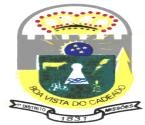 ANEXO DE METAS FISCAIS ANEXO III(e) Evolução do Patrimônio Líquido 2022Fonte: Secretaria Municipal de Administração , Planejamento e Fazenda - Setor Contábil - Agosto/2021.NOTA:a) dados coletados do sistema Betha Sapo versão 6.072/002 demonstram a constante evolução do patrimônio líquido em percentuais entre o período de 2017 a 2019. Durante o ano de 2017 a 2018 o crescimento da evolução patrimonial foi de 6,28%, e de 2018 a 2019 o crescimento da evolução patrimonial foi de 2,95%, gerando assim uma média histórica evolucional de 4,61 % ao ano.Boa Vista do Cadeado - RS, 30 de agosto de 2021.João Paulo Beltrão do Santos,Maria Alice Costa Beber Goi,Fabio da Silva Weischung,Prefeito Municipal,	Sec. Admin, Planej e Fazenda.	Tec. Contábil CRC/RS 076956-7.(LRF, art. 4º, § 2º, inciso III)R$ 1,00PATRIMÔNIO LÍQUIDO2019%2018%2017%Patrimônio/Capital0,000,000,00785.435,903,10Reservas0,000,000,000,00Resultado Acumulado26.507.061,18100,0025.747.025,05100,0024.559.401,2096,90TOTAL26.507.061,18100,0025.747.025,05100,0025.344.837,10100,00REGIME PREVIDENCIÁRIOPATRIMÔNIO LÍQUIDO2019%2018%2017%Patrimônio/Capital0,000,000,000,000,00Reservas0,000,000,000,000,000,00Resultado Acumulado0,000,000,000,000,000,00TOTAL0,00100,000,00100,000,00100,00